Publicado en España el 21/10/2022 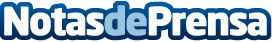 Pintores Madrid Calidad: Como elegir y combinar colores en el diseño de interioresEl color es el medio expresión de cualquier vivienda ya que puede traer nuevas ideas o crear un ambiente relajado. Para conseguir el resultado deseado, hay que saber trabajar con los coloresDatos de contacto:PINTORES MADRID CALIDADComo elegir y combinar colores en el diseño de interiores690 80 48 64Nota de prensa publicada en: https://www.notasdeprensa.es/pintores-madrid-calidad-como-elegir-y-combinar Categorias: Nacional Interiorismo Madrid Servicios Técnicos Hogar Construcción y Materiales http://www.notasdeprensa.es